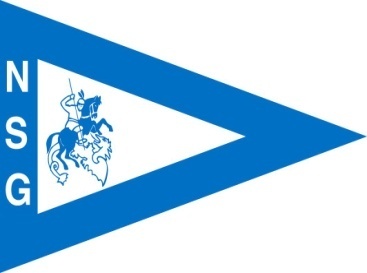 ATTESTAZIONE DI PROPRIETA’		Consapevole che la non corretta attestazione comporta una grave violazione di quanto deliberato dal Consiglio Direttivo, il/la sottoscritto/a ____________________________________ socio/a ordinario della Nautica San Giorgio ed assegnatario/a del posto barca n° _______DICHIARAsotto la propria responsabilità, di essere il/la possessore dell’imbarcazione:Tipologia (nome/cantiere/modello)_____________________________    Vela           Motore   Lunghezza cm _____________Larghezza cm _____________Motore (eb/fb, marca e potenza) ___________________di essere, altresì, l’intestatario/a dell’assicurazione, in corso di validità, dell’imbarcazione e/o motore sopra riportati.In fede.Data									Firma________________  					           ___________________Allegati:Copia tagliando assicurazionePer ricezione e presa visioneDirettore di Banchina__________________________